СОГЛАСИЕна обработку персональных данныхНастоящим во исполнение требований Федерального закона «О персональных данных» № 152-ФЗ от 27.07.2006 года, гражданин Российской Федерации (далее Субъект)даю согласие оператору персональных данных Муниципальному бюджетному общеобразовательному учреждению средняя общеобразовательная школа №2 имени Героя Советского Союза Анатолия Васильевича Ляпидевского города Ейска муниципального образования Ейский район, в лице директора Ратниковой Екатерины Викторовны, действующей на основании Устава (далее Оператор), на обработку персональных данных (список приведен в п.3 настоящего Согласия) на следующих условиях:Субъект дает согласие на обработку Оператором своих персональных данных, то есть совершение, в том числе, следующих действий: сбор, систематизацию, накопление, хранение, уточнение (обновление, изменение), использование, распространение (в том числе передачу), обезличивание, блокирование, уничтожение персональных данных, при этом общее описание вышеуказанных способов обработки данных приведено в Федеральном законе №152 от 27.07.2006 г.«О персональных данных», а также право на передачу такой информации третьим лицам, если это необходимо для выполнения его должностных обязанностей, поддержания функционирования информационных систем ОУ, организационной и финансово-экономической деятельности и в случаях, установленных нормативными документами вышестоящих органов и законодательством Российской Федерации.Оператор обязуется использовать данные Субъекта для заключения с ним Трудового договора и его дальнейшего исполнения, поддержания функционирования информационных систем обеспечения, организационной и финансово-экономической деятельности в соответствии с действующим законодательством Российской Федерации. Оператор может раскрыть правоохранительным органам любую информацию по официальному запросу в случаях, установленных законодательством в стране проживания Субъекта.Перечень персональных данных передаваемых Оператору на обработку: фамилия, имя, отчество;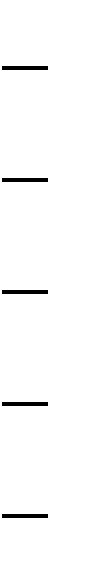 дата рождения и место рождения; биографические сведения;специальность (должность);информация об образовании (в том числе сведения о местах обучения (город, образовательное учреждение, сроки обучения));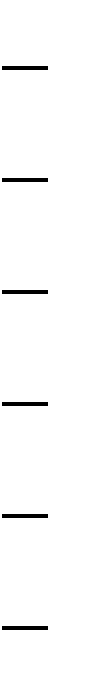 сведения о местах работы (город, название организации, должность, сроки работы); данные документов, удостоверяющих личность;данные свидетельства о постановке на учет в налоговом органе (ИНН);номер страхового свидетельства государственного пенсионного страхования, сведения о месте регистрации, проживания;контактная информация (в том числе номер мобильного и домашнего телефона или иного телефона для связи); документы воинского учета – для военнообязанных и лиц, подлежащих призыву на воинскую службу;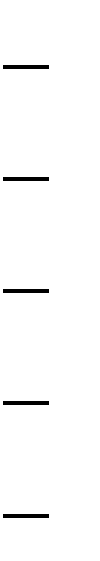 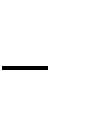 сведения о стаже;сведения о состоянии в браке и о составе семьи;документы по переподготовке, аттестации, служебным расследованиям;сведения о результатах первичного и периодических медицинских осмотров; информация о наличии судимости (в том числе погашенной) – для педагогических работников, в соответствии со статьей 331 Трудового Кодекса Российской Федерации; иные сведения, относящиеся к персональным данным работника.Субъект дает согласие на включение в общедоступные источники персональных данных (в соответствии с п. 1 ст. 8 ФЗ №152 от 27.07.2006 г.) следующей информации в рамкахфункционирования информационных систем ОУ, организационной и финансово-экономической деятельности, поддержания функционирования официальных интернет-ресурсов учреждения: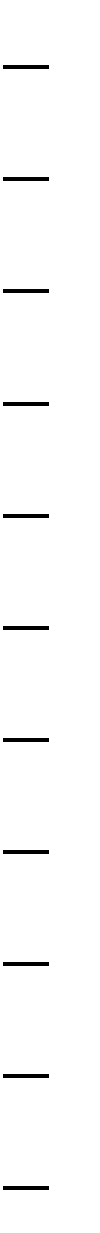 фамилия, имя, отчество;дата рождения (день, месяц, год); пол;занимаемая должность;преподаваемые предметы (для педагогических работников); классное руководство (для педагогических работников);категория (для педагогических работников); сведения об образовании;данные о стаже; изображение субъекта; контактная информация.Субъект персональных данных по письменному запросу имеет право на получение информации, касающейся обработки его персональных данных (в соответствии с п.4 ст. 14 ФЗ №152 от 27.06.2006 г.) в том числе содержащей:	подтверждение факта обработки персональных данных оператором, а также цель такой обработки;способы обработки персональных данных, применяемые оператором;	сведения о лицах, которые имеют доступ к персональным данным или которым может быть предоставлен такой доступ;перечень обрабатываемых персональных данных и источник их получения;сроки обработки персональных данных, в том числе сроки их хранения;	сведения о том, какие юридические последствия для субъекта персональных данных может повлечь за собой обработка его персональных данных.Субъект персональных данных дает согласие на размещение данных, указанных в п.4 настоящего Согласия на стендах Оператора, а также публикацию на официальных Интернет-ресурсах Оператора;Субъект персональных данных дает согласие на обработку биометрических данных(изображение, подпись), а также специальных категорий персональных данных (данные о состоянии в браке, состоянии здоровья, составе семьи) в соответствии с п.п. 2,3;3;4;6 статьи 10 Федерального закона от 27.07.2006г. №152-ФЗНастоящее согласие составлено в 1-м экземпляре (для оператора) и действует до истечения сроков хранения соответствующей информации или документов, содержащих вышеуказанную информацию, определяемых в соответствии с законодательством Российской Федерации, после чего может быть отозвано путем направления мною (в случае моей смерти – моими наследниками) соответствующего письменного уведомления Оператору не менее чем за 3 (три) месяца до момента отзыва согласия.Субьект:Л И С  Тознакомления с нормативно-распорядительными документамии локальными актами учреждения в сфере защиты персональных данныхМБОУ СОШ №2 имени Героя Советского Союза А.В.Ляпидевского г. Ейска МО Ейский район (далее – ОУ)«	»	20___ г.г. Ейск(Ф.И.О.)Адрес регистрацииДокумент удостоверяющий личностьФ.И.О.Паспорт гражданина РФ(данные паспорта)Адрес(полностью)Подпись№Наименование документаПодпись1Положение о защите персональных данных сотрудников ОУ2Перечень персональных данных, подлежащих защите